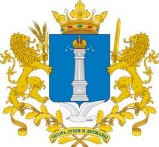 Уважаемая Светлана Владимировна!Управление контроля (надзора) и регуляторной политики администрации Губернатора Ульяновской области по результатам рассмотрения проекта постановления Правительства Ульяновской области «Об утверждении Положения о региональном государственном контроле (надзоре) за приёмом на работу инвалидов в пределах установленной квоты» направляет следующее заключение.Заключениеоб оценке регулирующего воздействия проекта постановления Правительства Ульяновской области «Об утверждении Положения о региональном государственном контроле (надзоре) за приёмом на работу инвалидов в пределах установленной квоты»Рассмотрев в соответствии с Законом Ульяновской области от 05.11.2013 № 201-ЗО «О порядке проведения оценки регулирующего воздействия проектов нормативных правовых актов Ульяновской области и проектов муниципальных нормативных правовых актов, порядке проведения экспертизы нормативных правовых актов Ульяновской области и муниципальных нормативных правовых актов, затрагивающих вопросы осуществления предпринимательской и инвестиционной деятельности, и порядке проведения оценки фактического воздействия нормативных правовых актов Ульяновской области, затрагивающих осуществление предпринимательской и инвестиционной деятельности», пунктом 4.2 раздела 4 Положения о проведении оценки регулирующего воздействия проектов нормативных правовых актов Ульяновской области, утверждённого постановлением Правительства Ульяновской области от 16.12.2013 № 607-П «Об утверждении Положения о проведении оценки регулирующего воздействия проектов нормативных правовых актов Ульяновской области и признании утратившими силу отдельных постановлений (отдельного положения постановления) Правительства Ульяновской области» (далее – Положение), распоряжением Губернатора Ульяновской области от 28.11.2019 № 1440-р «Об утверждении Положения об управлении контроля (надзора) и регуляторной политики администрации Губернатора Ульяновской области» проект постановления Правительства Ульяновской области «Об утверждении Положения о региональном государственном контроле (надзоре) за приёмом на работу инвалидов в пределах установленной квоты» (далее – проект акта), подготовленный и направленный для подготовки настоящего заключения Агентством по развитию человеческого потенциала и трудовых ресурсов  Ульяновской области (далее – разработчик акта), Правительство Ульяновской области сообщает следующее.1. Описание предлагаемого правового регулирования.Проект акта разработан в соответствии с Федеральным законом от 31.07.2020 № 248-ФЗ «О государственном контроле (надзоре) и муниципальном контроле в Российской Федерации» (далее – Федеральный  закон от 31.07.2020 № 248-ФЗ) и с Законом Российской Федерации от 19.04.1991 № 1032-1 «О занятости населения в Российской Федерации» (далее – Закон Российской Федерации от 19.04.1991 № 1032-1).Проектом акта утверждается Положение о региональном государственном контроле (надзоре) за приёмом на работу инвалидов в пределах установленной квоты (далее – региональный государственный контроль (надзор) приёмом на работу инвалидов), в том числе:1) предмет регионального государственного контроля (надзора) за приёмом на работу инвалидов;2) контрольный (надзорный) орган, уполномоченный на осуществление регионального государственного контроля (надзора) за приёмом на работу инвалидов;3) объект регионального государственного контроля (надзора) за приёмом на работу инвалидов; 4) управление рисками причинения вреда (ущерба) охраняемым законом ценностям при осуществлении регионального государственного контроля (надзора) за приёмом на работу инвалидов;5) учёт рисков причинения вреда (ущерба) охраняемым законом ценностям при проведении контрольных (надзорных) мероприятий;6) профилактика рисков причинения вреда (ущерба) охраняемым законом ценностям;7) виды и порядок осуществления профилактических мероприятий;8) порядок осуществления государственного регионального контроля (надзора) за приёмом на работу инвалидов;9) 	результаты контрольного (надзорного) мероприятия; 10) досудебный порядок обжалования решений органа контроля,               действий (бездействия) должностных лиц;11) критерии отнесения деятельности юридических лиц и индивидуальных предпринимателей к определённой категории риска при осуществлении регионального государственного контроля (надзора) за приёмом на работу инвалидов;12) перечень ключевых и индикативных показателей результативности и эффективности деятельности органа контроля при осуществлении регионального государственного контроля (надзора) за приёмом на работу инвалидов.Кроме того проектом акта признаются утратившими силу:- постановление Правительства Ульяновской области от 17.12.2018                        № 655-П «Об утверждении Порядка организации и осуществления                    регионального государственного контроля (надзора) за приёмом на работу                инвалидов в пределах установленной квоты с правом проведения проверок,  выдачи обязательных для исполнения предписаний и составления протоколов»;- постановление Правительства Ульяновской области от 21.08.2019                        № 418-П «О внесении изменений в постановление Правительства Ульяновской области от 17.12.2018 № 655-П»;- постановление Правительства Ульяновской области от 30.11.2020                        № 692-П «О внесении изменений в постановление Правительства Ульяновской области от 17.12.2018 № 655-П».Постановление вступает в силу на следующий день после дня его официального опубликования, за исключением раздела 8 Положения      о региональном государственном контроле (надзоре) за приёмом на работу              инвалидов и приложения № 2 к Положению, которые вступают в силу с 1 марта 2022 года.В целом принятие проекта акта направлено на формирование правовой основы для осуществления регионального государственного контроля (надзора) за приёмом на работу инвалидов на территории Ульяновской области в соответствии с федеральным законодательством.2. Проблема, на решение которой направлен предлагаемый способ правового регулирования, оценка негативных эффектов, возникающих в связи с наличием рассматриваемой проблемы.В соответствии с подпунктом 3 пункта 2 статьи 3 Федерального закона от 31.07.2020 № 248-ФЗ порядок организации и осуществления государственного контроля (надзора) для вида регионального государственного контроля (надзора) устанавливается положением о виде регионального государственного контроля (надзора), утверждаемым высшим исполнительным органом государственной власти субъекта Российской Федерации.На основании пункта 5 статьи 3 Федерального закона от 31.07.2020 № 248-ФЗ положением о виде контроля должны быть определены:1) контрольные (надзорные) органы, уполномоченные на осуществление вида контроля;2) критерии отнесения объектов контроля к категориям риска причинения вреда (ущерба) в рамках осуществления вида контроля;3) перечень профилактических мероприятий в рамках осуществления вида контроля;4) виды контрольных (надзорных) мероприятий, проведение которых возможно в рамках осуществления вида контроля, и перечень допустимых контрольных (надзорных) действий в составе каждого контрольного (надзорного) мероприятия;5) виды и периодичность проведения плановых контрольных (надзорных) мероприятий для каждой категории риска, за исключением категории низкого риска;6) особенности оценки соблюдения лицензионных требований контролируемыми лицами, имеющими лицензию;7) иные вопросы, регулирование которых в соответствии с данным Федеральным законом, а в случаях, установленных данным Федеральным законом, в соответствии с федеральными законами о видах контроля осуществляется положением о виде контроля. В соответствии с подпунктом 6 пункта 1 статьи 7.1-1 Закона Российской Федерации от 19.04.1991 № 1032-1 к полномочиям органов государственной власти субъектов Российской Федерации в области содействия занятости населения относится осуществление в соответствии с положением, утверждаемым высшим исполнительным органом государственной власти субъекта Российской Федерации, регионального государственного контроля (надзора) за приёмом на работу инвалидов в пределах установленной квоты.Таким образом, принятие проекта акта направлено на решение проблемы создания необходимых нормативных правовых условий для осуществления регионального государственного контроля (надзора) за приёмом на работу инвалидов на территории Ульяновской области в соответствии с федеральным законодательством.3. Обоснование целей предлагаемого правового регулирования.По мнению разработчика акта, основной целью разработки предлагаемого правового регулирования является:Таблица 14. Анализ международного опыта, опыта субъектов Российской Федерации в соответствующей сфере.По итогам мониторинга регионального законодательства в части утверждения положения о региональном государственном контроле (надзоре) за приёмом на работу инвалидов, установлено, что в некоторых субъектах Российской Федерации уже приняты схожие положения. Так, например:- постановление Администрации Волгоградской области от 23.08.2021 № 458-п «Об утверждении Положения о региональном государственном контроле (надзоре) за приёмом на работу инвалидов в пределах установленной квоты»;- постановление Правительства Севастополя от 17.09.2021 № 420-ПП «Об утверждении Положения о региональном государственном контроле (надзоре) за приёмом на работу инвалидов в пределах установленной квоты»;- постановление Правительства Оренбургской области от 16.09.2021 № 806-пп «Об утверждении положения о региональном государственном контроле (надзоре) за приёмом на работу инвалидов в пределах установленной квоты»;- постановление Правительства Ярославской области от 09.09.2021 № 617-п «Об утверждении Положения о региональном государственном контроле (надзоре) за приёмом на работу инвалидов в пределах установленной квоты»;- постановление Правительства Приморского края от 10.09.2021 № 597-пп «Об утверждении Положения о региональном государственном контроле (надзоре) за приёмом на работу инвалидов в пределах установленной квоты на территории Приморского края».При этом, утверждение положения о виде регионального государственного контроля (надзора) в соответствии с Федеральным законом от 31.07.2020 № 248-ФЗ обязательно для всех субъектов Российской Федерации, осуществляющих региональный государственный контроль (надзор) в сфере трудоустройства инвалидов в пределах установленной квоты. 5. Анализ предлагаемого правового регулирования и иных возможных способов решения проблемы.Проект акта устанавливает порядок организации и осуществления регионального государственного контроля (надзора) за приёмом на работу инвалидов в пределах установленной квоты. Согласно проекту акта предметом регионального государственного контроля (надзора) за приёмом на работу инвалидов является соблюдение работодателями обязательных требований в области квотирования рабочих мест, установленных нормативными правовыми актами Российской Федерации и нормативными правовыми актами Ульяновской области.По мнению разработчика акта, принятие проекта акта позволит более эффективно и качественно исполнять региональный государственный контроль (надзор) за соблюдением работодателями Ульяновской области законодательства в области квотирования рабочих мест для инвалидов при осуществлении ими приёма на работу инвалидов.По информации разработчика акта принятие проекта акта не приведёт к увеличению расходов областного бюджета Ульяновской области.Альтернативным вариантом решения проблемы является отказ от принятия рассматриваемого правового регулирования, т.е. сохранение ситуации «статус-кво». Однако данный вариант решения проблемы не позволит создать необходимые нормативные правовые условия для осуществления регионального государственного контроля (надзора) за приёмом на работу инвалидов на территории Ульяновской области в соответствии с Федеральным законом от 31.07.2020 № 248-ФЗ.Таким образом, оптимальным вариантом решения проблемы является принятие рассматриваемого правового регулирования.6. Анализ основных групп участников отношений, интересы которых будут затронуты предлагаемым правовым регулированием.По информации разработчика акта, основными группами участников общественных отношений, интересы которых будут затронуты рассматриваемым правовым регулированием, являются юридические лица и индивидуальные предприниматели, осуществляющие свою деятельность на территории Ульяновской области, численность работников которых превышает 35 человек.Количественная оценка непосредственных адресатов регулирования разработчиком акта представлена в таблице ниже:Таблица 27. Сведения о проведении публичных обсуждений проекта акта.В рамках проведения публичных обсуждений, после прохождения этапа обсуждения концепции регулирования (с 27.08.2021 по 05.09.2021), разработчиком акта проект акта и сводный отчёт были размещены с 06.09.2021 по 20.09.2021 на специализированном ресурсе для проведения публичных обсуждений http://regulation.ulgov.ru. Материалы для публичных обсуждений одновременно были направлены в Союз «Ульяновская областная торгово-промышленная палата», Региональное объединение работодателей «Союз промышленников и предпринимателей Ульяновской области», Ульяновское региональное отделение Общероссийской общественной организации малого и среднего предпринимательства «ОПОРА РОССИИ», Ульяновское областное региональное отделение Общероссийской общественной организации «Деловая Россия», Уполномоченному по защите прав предпринимателей в Ульяновской области и иным заинтересованным лицам.Позиций, содержащих замечания и предложения, по рассматриваемому правовому регулированию от участников публичных обсуждений не поступало.8. Выводы по результатам проведения оценки регулирующего воздействия.По итогам оценки регулирующего воздействия считаем, что проект акта не содержит положений, устанавливающих избыточные обязанности, запреты и ограничения для субъектов предпринимательской и инвестиционной деятельности или способствующих их введению, а также положений, способствующих возникновению необоснованных расходов субъектов предпринимательской и инвестиционной деятельности и областного бюджета Ульяновской области.Начальник управления контроля (надзора)и регуляторной политики администрацииГубернатора Ульяновской области                                                       Ю.В.Казаков [МЕСТО ДЛЯ ПОДПИСИ]Артемьев Евгений ВячеславовичГлушенкова Наталья Александровна58-91-52ПРАВИТЕЛЬСТВО УЛЬЯНОВСКОЙ ОБЛАСТИСоборная пл., д. 1, г. Ульяновск, 432017, тел./факс (8422) 58-93-43; e-mail: mail@ulgov.ru, http://www.ulgov.ruОКПО 00022237, ОГРН 1027301175110 ИНН/КПП 7325001144/732501001ПРАВИТЕЛЬСТВО УЛЬЯНОВСКОЙ ОБЛАСТИСоборная пл., д. 1, г. Ульяновск, 432017, тел./факс (8422) 58-93-43; e-mail: mail@ulgov.ru, http://www.ulgov.ruОКПО 00022237, ОГРН 1027301175110 ИНН/КПП 7325001144/732501001ПРАВИТЕЛЬСТВО УЛЬЯНОВСКОЙ ОБЛАСТИСоборная пл., д. 1, г. Ульяновск, 432017, тел./факс (8422) 58-93-43; e-mail: mail@ulgov.ru, http://www.ulgov.ruОКПО 00022237, ОГРН 1027301175110 ИНН/КПП 7325001144/732501001ПРАВИТЕЛЬСТВО УЛЬЯНОВСКОЙ ОБЛАСТИСоборная пл., д. 1, г. Ульяновск, 432017, тел./факс (8422) 58-93-43; e-mail: mail@ulgov.ru, http://www.ulgov.ruОКПО 00022237, ОГРН 1027301175110 ИНН/КПП 7325001144/732501001ПРАВИТЕЛЬСТВО УЛЬЯНОВСКОЙ ОБЛАСТИСоборная пл., д. 1, г. Ульяновск, 432017, тел./факс (8422) 58-93-43; e-mail: mail@ulgov.ru, http://www.ulgov.ruОКПО 00022237, ОГРН 1027301175110 ИНН/КПП 7325001144/732501001ПРАВИТЕЛЬСТВО УЛЬЯНОВСКОЙ ОБЛАСТИСоборная пл., д. 1, г. Ульяновск, 432017, тел./факс (8422) 58-93-43; e-mail: mail@ulgov.ru, http://www.ulgov.ruОКПО 00022237, ОГРН 1027301175110 ИНН/КПП 7325001144/732501001[МЕСТО ДЛЯ ШТАМПА][МЕСТО ДЛЯ ШТАМПА][МЕСТО ДЛЯ ШТАМПА][МЕСТО ДЛЯ ШТАМПА]На №73-ИОГВ-17/1770вн от21.09.2021Исполняющему обязанности руководителя агентства по развитию человеческого потенциала и трудовых ресурсов  Ульяновской областиДроновой С.В.Исполняющему обязанности руководителя агентства по развитию человеческого потенциала и трудовых ресурсов  Ульяновской областиДроновой С.В.О направлении заключения об оценке регулирующего воздействияО направлении заключения об оценке регулирующего воздействияО направлении заключения об оценке регулирующего воздействияО направлении заключения об оценке регулирующего воздействияИсполняющему обязанности руководителя агентства по развитию человеческого потенциала и трудовых ресурсов  Ульяновской областиДроновой С.В.Описание целей предлагаемого регулирования, их соотношение с проблемойСроки достижения целей предлагаемого регулированияИндикаторы достижения целей регулирования по годамПриведение региональной правовой базы, регламентирующей контроль-но-надзорную деятельность в сфере регионального государственного контроля в соответствие с нормами федерального законодательстваСентябрь 2021Не предусмотреноГруппы потенциальных адресатов предлагаемого правового регулирования Количество участников группыПрогноз изменения количества в среднесрочном периодеЮридические лица и индивидуальные предприниматели, осуществляющие свою деятельность на территории Ульяновской области, численность работников которых превышает 35 человекболее 10 тыс. участников–